Краткосрочный план 20 урока курса «Медицинская география»Приложение 1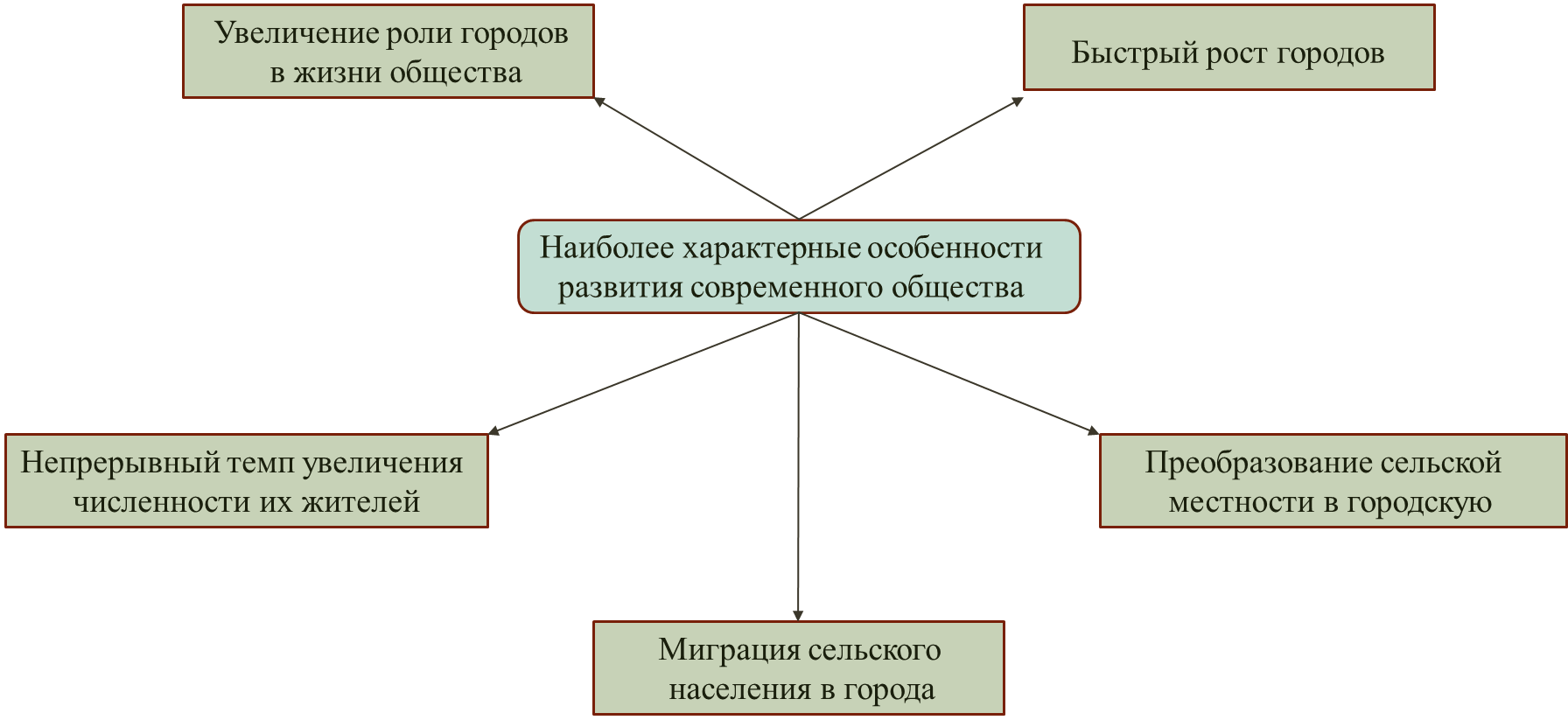 Приложение 2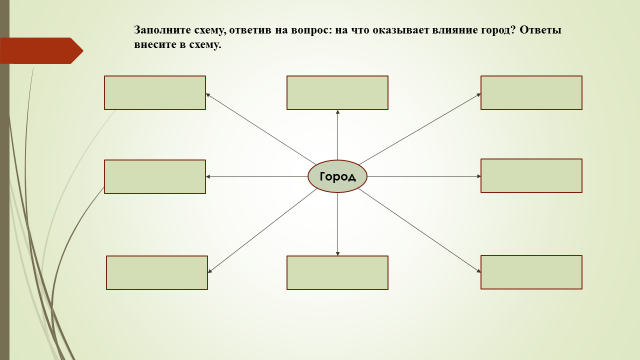 Приложение 3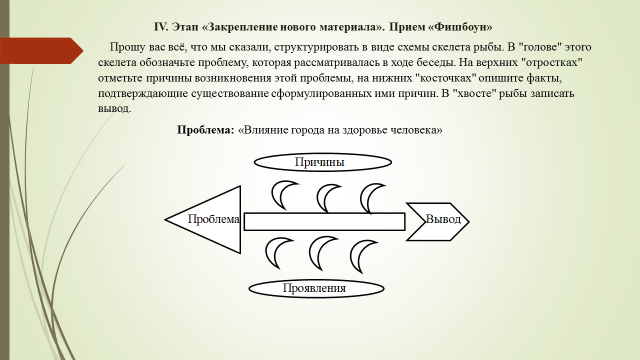 Урок 20Урок 20Урок 20Тема урокаГород и человек Слайд № 1Город и человек Слайд № 1ЦельИзучить влияние города на организм человекаИзучить влияние города на организм человекаЗадачи- Показать проблему крупных городов, выявить главные факторы загрязнения городской среды.- Интегрировать учеников в деятельность, направленную на поддержание высокого экологического качества городской среды.- Воспитывать бережное отношение к природе- Показать проблему крупных городов, выявить главные факторы загрязнения городской среды.- Интегрировать учеников в деятельность, направленную на поддержание высокого экологического качества городской среды.- Воспитывать бережное отношение к природеОборудованиеПрезентация, учебное пособие, бумага А4, стикеры, фломастерыПрезентация, учебное пособие, бумага А4, стикеры, фломастерыТип урокаКомбинированный Комбинированный Ход урокаДеятельность учителяДеятельность ученикаОрг. момент. Проверка готовности учащихся к уроку1. Приветствие2. Психологический настрой. Добрый день, дорогие ребята! Если день начинать с улыбки, то можно надеяться, что он пройдет удачно. Давайте сегодняшнее занятие проведем с улыбкой. Главная задача – быть внимательными, активными, находчивыми, а главное – трудолюбивыми. Показывать, что мы знаем и как умеем работать. 3. Учитель раздает разрезанные картинки и просит собрать целую. Таким образом учащиеся делятся на 3 группы. Прием «Пазлы»1. Приветствуют учителя2. Учащиеся приветствуют друг друга3. Берут пазлы, собирают целую картинку и формируют 3 группыЭтап «Проверка домашнего задания» Предлагает послушать домашнее задание   Учащиеся по желанию знакомят с результатами домашнего задания:
- Как природные условия влияют на жилище человека?Этап «Мотивация» Слайд № 460   Учитель говорит:  «Города – великое творение ума и рук человеческих. Им принадлежит решающая роль в территориальной организации общества. Они служат зеркалом своих стран и районов. Города-лидеры называют духовными мастерскими человечества и двигателями прогресса» – такую восхищенную характеристику городу дал Г. М. Лаппо в своей книге «География городов». Согласны ли вы с ученым?Слушают. Высказывают свое мнениеЭтап «Осмысление» Учитель знакомит учащихся с характерными особенностями развития современного общества, для знакомства предлагает схему: Слайд № 462 (см. Приложение 1)Учитель: На что может оказывать влияние современный город. Ответ оформите в виде схемы. (см. Приложение 2)Задает следующий вопрос: что представляют собой современные города? Слайд № 465Опишите устно кратко современный город. Учитель: Город оказывает огромное влияние на экологическое состояние окружающей среды. Слайд № 466Вопрос: могут ли возникнуть у городов экологические проблемы? Слайды № 467 - 479Учитель: давайте рассмотрим вопрос о влиянии окружающей среды на здоровье городского населения. Слушают. Отвечают на вопросы и выполняют предложенные задания.(Крупный город изменяет почти все компоненты природной среды – атмосферу, растительность, почву, рельеф, гидрографическую сеть, подземные воды, грунт и даже климат) Слайды № 463-464 (см. Приложение 2) Работают с презентацией, отвечают на вопросы.Физминутка Проводит физминутку «Две половинки»Этап «Закрепление нового материала». Прием «Фишбоун» Слайд № 483Учитель: прошу вас всё, что мы сказали, структурировать в виде схемы скелета рыбы. Перед проблема: «Влияние города на здоровье человека»В "голове" этого скелета ребята обозначают проблему, которая рассматривалась в ходе беседы. На верхних "отростках" отмечают причины возникновения этой проблемы, на нижних "косточках" учащиеся описывают факты, подтверждающие существование сформулированных ими причин. В "хвосте" рыбы записывают вывод. (см. Приложение 3)Этап поведения итогов урока. Слайд № 484Проверьте себя:Как вы думаете, почему города называют «зеркалом своих стран и районов»?Какое влияние оказывает город на здоровь человека?Назовите общие экологические проблемы городов мира.Назовите типичные болезни горожан. Как шумовое загрязнение и вибрации влияют на город?Отвечают на вопросы учителяЭтап «Домашнее задание» Слайд № 485Дает задание - составить проект на тему «Пути решения экологических проблем города»Записывают задание в тетрадьЭтап «Рефлексия» Слайд № 486Предлагает провести рефлексию-выбрать одно предложениеВыбирают одно предложение:На уроке было комфортно и все понятно.На уроке немного затруднялся, не все понятно.На уроке было трудно, ничего не понял.